Sanju Lal 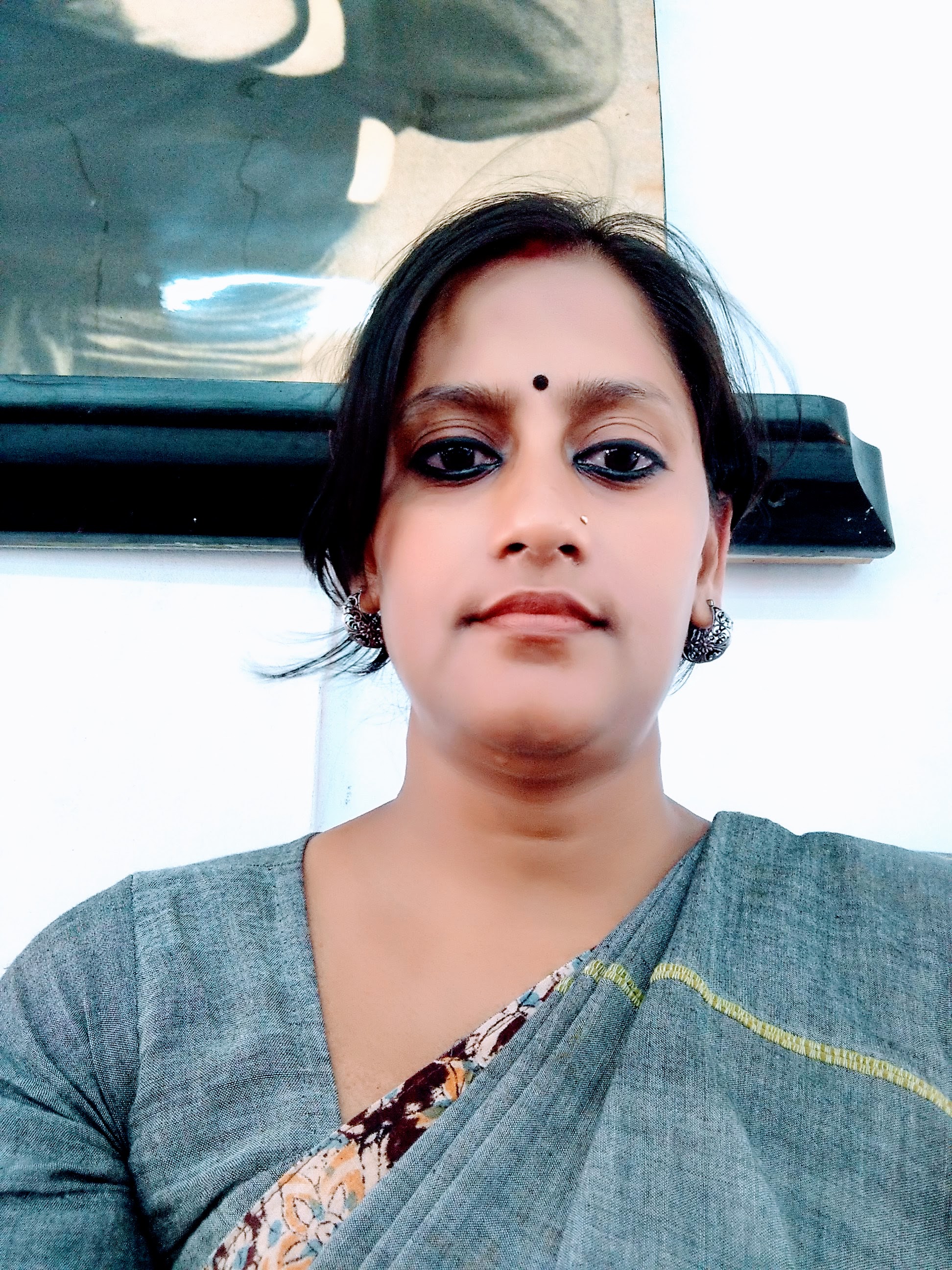  General InformationTeaching ExperienceName of Institution (period) (only if any full-time position held earlier)RKSMVV (07.07.2008- Present)Research Interests1. Aurobindo’s Thought on EducationPublicationBooksBook Chapter: National Development: Emerging Issues Edited by Rajyasri neogy, Arnab Kumar Banerjee and Santanu Banerjee, article name’s Local Self Govt. in India, 1st Edition: 28 February 2019, ISBN: 978-81-938439-3-2, Published by Piyali Chakraborty on behalf of Kalyani Foundation for Media Science and Community Research.pg 77-93Articles in Journals/ E – journalsAn International Peer Reviewed International Journal named Education Research & Analysis issue: 1.2, Volume-6 , April,2019, Article named Social Awareness Through Education. , ISSN: 2348-571X pg 41-45An International Peer Reviewed International Journal named Education Research & Analysis, issue: 1.3, Volume-6 , April 2019, Article named Gender Discrimination At Working Place  , ISSN: 2348-571X pg 43-48National Development: Emerging Issues Edited by Rajyasri neogy, Arnab Kumar Banerjee and Santanu Banerjee, article name’s Local Self Govt. in India, 1st Edition: 28 February 2019, ISBN : 978-81-938439-3-2, Published by  Piyali Chakraborty on behalf of  Kalyani Foundation for Media Science and Community Research.pg 77-93An International Peer Reviewed International Journal named Education Research & Analysis, issue: 2, Volume-7, July 2020, Article named Did the Speaker Suffer from Disqualification on Ground of Defection? ISSN: 2348-571X. pg 10-17An International Peer Reviewed International Journal named Education Research & Analysis, issue: 1, Volume-8, January 2021, Article named Digital Education in Higher Education, Environment Consciousness and Green World Movement During Pandemic in West Bengal and Bangladesh , ISSN: 2348-571X.pg 59-63An International Peer Reviewed International Journal named Education Research & Analysis, issue: 2, Volume-8, July, 2021, Article named Status of Women In Social Movement In India , ISSN: 2348-571X. pg 15-21An International Peer Reviewed International Journal named Education Research & Analysis issue: II, Volume-9, July 2022, Article named Democracy: Past, Present and Future In India , ISSN: 2348-571X. pg 27-33Seminar/ Conference ProceedingsUGC Approved an International Peer Reviewed International Journal named Education Research & Analysis, issue: 1.1, Volume-5 , January 2018, Article named Girl child education in rural India. , ISSN: 2348-571X pg83-86Invited Lectures/ Paper Presentation International Multidisciplinary Webinar on “New Trends In Education” jointly organized by International Benevolent Research Foundation(IBRF), Kolkata, West Bengal, Hiralal Mazumdar Memorial College For Women, West Bengal , Confederation of Indian Universities , New Delhi.International Webinar on Higher Education during Covid-19: The Situation in West Bengal and Bangladesh jointly organized by Kanyashree University, Krishnanagar, West Bengal.Seminar/ Conference Proceedings Paper Title: “Girl Child Education in Rural India” in the International Seminar on Multidisciplinary Research Organized by Vijaygarh Jyotish Roy College in collaboration with Education Research and Analysis, Kalyani Foundation for Media Science &Community Research, held on 29th January, 2018. Paper Title: “Distressed Childhood In Modern Culture”: Department of Education-West Bengal State University In Collaboration with Ramakrishna Sarada Mission Vivekananda Vidyabhavan and Byanjanbarna Foundation Organised two-days Internaional Seminar on Reflections of Chilhood and Adolescence in Literature, Culture and Psychology held on 26th &27th July, 2018. Paper Title: “Working Women and their Problems”: Organised by Diamond Harbour Women’s University two-days International Seminar on Contemporary Issues of Women Education in the Global Context held on 3rd &4th September 2018. Paper Title: “Religious Influence on Politics in India”: Maulana Abul Kalam Azad Institute of Asian Studies (MAKAIAS) sponsored International Conference on Nationalism, Ethnicity, Religion and Security in South Asia Organised by Department of Political Science, Kazi Nazrul University in Collaboration with The Centre for South and South East Asian Societies and Bengal Institute of Political Science held on 3rd September,2018 5. Paper Title: “Violation of GIRLS’ Right in India” International Conference on the theme Status of GIRL in Society –The Indian and Global Perspectives held on 10th October, 2018. Awards/ Fellowships/ GrantsAdministrative Responsibilities in College1. HOD, Department of Political Science (2022-24)2. Convenor- Infrastructure Sub-committee3.Member- Student’s Welfare CommitteeDepartment: Political ScienceDesignation: Political ScienceQualification: M.ASpecialization: Public AdministrationEmail:Sanjulal1202@gmail.com